 Vypouštění balónků s přáním k Ježíškovi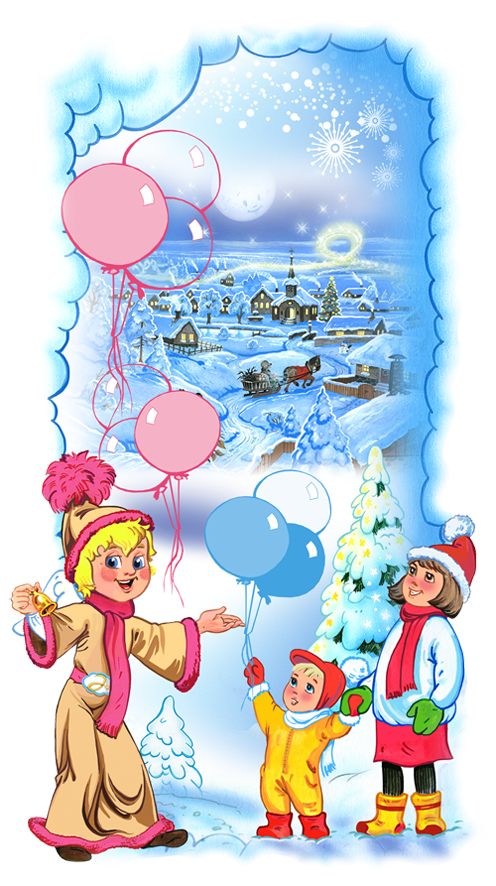 Kde: v T. Kamenici na náměstí u školyKdy:   14. prosince 2012 v 15 hodinPoznámka: Balónky s přáníčkem od nás obdržíte zdarma těsně před akcí. Vezměte si tužku. Balónky jsou ekologicky nezávadné, vyrobené z rychle rozložitelného materiálu.Pořadatel: ZŠ a Městys T.Kamenice, tel.469315572Pojďme udělat dětem radost. Akce je současně pokusem o rekord ve vypouštění balónků. Těšíme se na Vás. 